РОССИЙСКАЯ ФЕДЕРАЦИЯ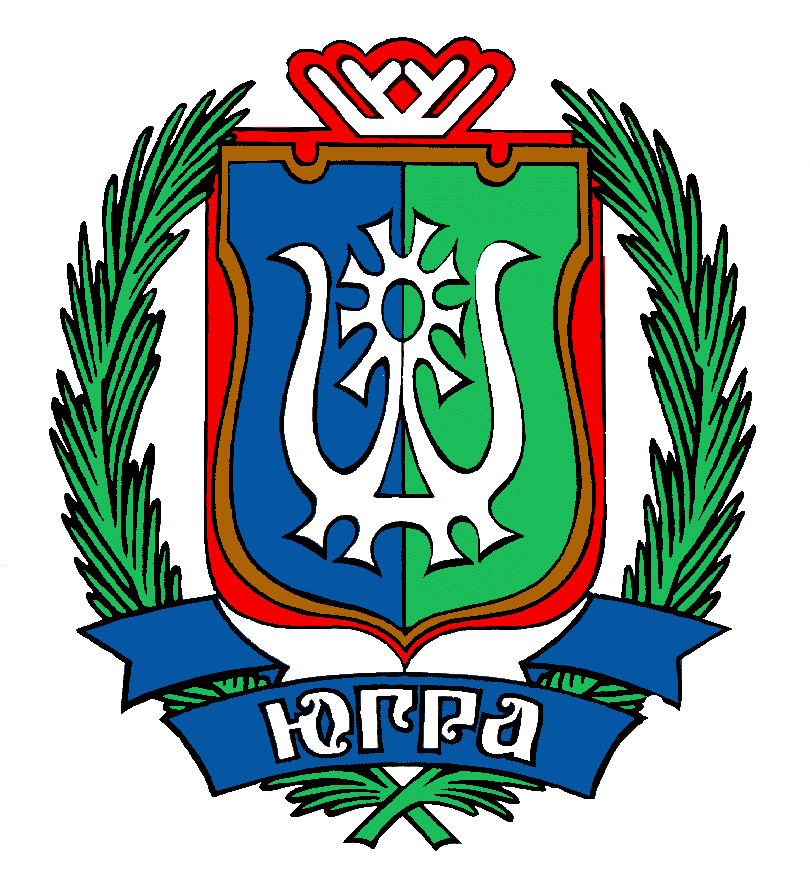 ХАНТЫ-МАНСИЙСКИЙ АВТОНОМНЫЙ  ОКРУГ – ЮГРА(Тюменская область)ДЕПАРТАМЕНТ ЗДРАВООХРАНЕНИЯХАНТЫ-МАНСИЙСКОГО АВТОНОМНОГО ОКРУГА – ЮГРЫБЮДЖЕТНОЕ УЧРЕЖДЕНИЕ ХАНТЫ-МАНСИЙСКОГО АВТОНОМНОГО ОКРУГА-ЮГРЫ  «НЕФТЕЮГАНСКАЯ ОКРУЖНАЯ КЛИНИЧЕСКАЯ БОЛЬНИЦА ИМЕНИ В.И.ЯЦКИВ»(БУ «Нефтеюганская окружная клиническая больница имени В.И.Яцкив»)________________________________________________________________________________   «__10__»____июня____2019 г.                       	                                     	            №251П Р И К А ЗОб утверждении Правил обмена деловыми подарками и знаками делового гостеприимства в БУ «Нефтеюганская окружная клиническая больница имени В.И. Яцкив»Во исполнение Федерального закона от 25.12.2008 №273-ФЗ «О противодействии коррупции», постановления Губернатора Ханты-Мансийского автономного округа-Югры от 18.02.2014 №15 «Об утверждении Положения о сообщении лицами, замещающими государственные должности Ханты-Мансийского автономного округа - Югры, должности государственной гражданской службы Ханты-Мансийского автономного округа - Югры, а также работниками организаций, в отношении которых Ханты-Мансийский автономный округ - Югра выступает единственным учредителем, о получении подарка в связи с их должностным положением или исполнением ими служебных (должностных) обязанностей, сдаче и оценке подарка, реализации (выкупе) и зачислении средств, вырученных от его реализации», в соответствии с типовыми правилами обмена деловыми подарками и знаками делового гостеприимства в государственных учреждениях и государственных унитарных предприятиях Ханты-Мансийского автономного округа – Югры, а также хозяйственных обществах, фондах, автономных некоммерческих организациях, единственным учредителем (участником) которых является Ханты-Мансийский автономный округ - Югра, утверждёнными распоряжением Правительства Ханты-Мансийского автономного округа-Югры от 14.11.2014 №607-рп, Национального плана противодействия коррупции на 2018-2020 г.г., утвержденного Указом Президента РФ от 29.06.2018 №378ПРИКАЗЫВАЮ:1.	Утвердить Правила обмена деловыми подарками и знаками делового гостеприимства в БУ «Нефтеюганская окружная клиническая больница имени В.И.Яцкив» (приложение №1).  2.	Отделу обеспечения деятельности и делопроизводства ознакомить с приказом под роспись заместителей главного врача, главного бухгалтера, руководителей и заведующих структурных подразделений с настоящим приказом под роспись.3. 	Отделу кадров в десятидневный срок ознакомить под роспись всех сотрудников Учреждения, за исключением сотрудников, указанных в пункте 2. Местом хранения листов ознакомления с настоящим приказом определить юридический отдел.4. 	Считать утратившим силу приказ №435 от 03.12.2014 «Об утверждении Памятки для работников БУ «Нефтеюганская окружная клиническая больница имени В.И.Яцкив» по вопросам противодействии коррупции». 5.	Контроль за выполнением настоящего приказа оставляю за собой.Главный врач                                                                   		          Д.В. МальцевГорчинская Марина Леонидовна, начальник юридического отдела8(3463)236399Приложение № 1 к приказу от 10.06.2019 №251ПРАВИЛАобмена деловыми подарками и знаками делового гостеприимства в БУ «Нефтеюганская окружная клиническая больница имени В.И. Яцкив»I. Общие положения1.	Настоящие Правила определяют общие требования к дарению и принятию деловых подарков, а также к обмену знаками делового гостеприимства для работников БУ «Нефтеюганская окружная клиническая больница имени В.И.Яцкив» (далее – учреждение).2.	Деловые подарки и деловое гостеприимство должны рассматриваться работниками учреждения только как инструмент для установления и поддержания деловых отношений и как проявление общепринятой вежливости в ходе ведения учреждением своей уставной деятельности.II. Дарение деловых подарков и оказание знаковделового гостеприимства	3.	Деловые подарки, подлежащие дарению, и знаки делового гостеприимства должны:	-	соответствовать требованиям антикоррупционного законодательства Российской Федерации, Ханты-Мансийского автономного округа-Югры, настоящих Правил, локальных нормативных актов учреждения.	-	быть вручены и оказаны только от имени учреждения.	4.	  Деловые подарки, подлежащие дарению, и знаки делового гостеприимства не должны:	-	создавать для получателя обязательства, связанные с его должностным положением или исполнением им служебных (должностных) обязанностей;	-	представлять собой скрытое вознаграждение за услугу, действие или бездействие, попустительство или покровительство, предоставление прав или принятие определённых решений, либо попытку оказать влияние на получателя с иной незаконной или неэтичной целью;	-	быть в форме наличных, безналичных денежных средств, ценных бумаг, драгоценных металлов;	-	создавать репутационный риск для учреждения или его работников.	5.	Стоимость подарка, подлежащего дарению, не должна превышать трёх тысяч рублей.III. Получение работниками учреждения деловых подаркови принятие знаков делового гостеприимства	6.	Работники учреждения могут получать деловые подарки, знаки делового гостеприимства только на официальных мероприятиях, если это не противоречит требованиям антикоррупционного законодательства Российской Федерации, Ханты-Мансийского автономного округа-Югры, настоящим правилам, локальным нормативным актам учреждения.	7.	При получении делового подарка или знаков делового гостеприимства работник учреждения обязан принять меры по недопущению возможности возникновения конфликта интересов в соответствии с Положением о конфликте интересов работников БУ «Нефтеюганская окружная клиническая больница имени В.И.Яцкив» и порядке его урегулирования, утверждённым приказом от 24.12.2015 №518 (с изменениями приказ №315 от 28.06.2018).	8.	В случае возникновения конфликта интересов или возможности возникновения конфликта интересов при получении делового подарка или знаков делового гостеприимства работник учреждения обязан в письменной форме уведомить об этом начальника юридического отдела либо лицо, исполняющее его обязанности, в соответствии с процедурой раскрытия конфликта интересов, утверждённой приказом от 24.12.2015 №518 (с изменениями приказ №315 от 28.06.2018).	9.	Работникам учреждения запрещается:-	принимать предложения от организаций или третьих лиц о вручении деловых подарков и об оказании знаков делового гостеприимства, деловые подарки и знаки делового гостеприимства в ходе проведения деловых переговоров, при заключении договоров, а также в иных случаях, когда подобные действия могут повлиять или создать впечатление об их влиянии на принимаемые решения;-	просить, требовать, вынуждать организации или третьих лиц дарить им либо их родственникам деловые подарки и/или оказывать в их пользу знак делового гостеприимства;-	принимать подарки в форме наличных, безналичных денежных средств, ценных бумаг, драгоценных металлов.	10.	Работник учреждения, получивший деловой подарок, обязан сообщить об этом и сдать деловой подарок в соответствии с постановлением Губернатора Ханты-Мансийского автономного округа-Югры от 18.02.2014 №15 «Об утверждении Положения о сообщении лицами, замещающими государственные должности Ханты-Мансийского автономного округа - Югры, должности государственной гражданской службы Ханты-Мансийского автономного округа - Югры, а также работниками организаций, в отношении которых Ханты-Мансийский автономный округ - Югра выступает единственным учредителем, о получении подарка в связи с их должностным положением или исполнением ими служебных (должностных) обязанностей, сдаче и оценке подарка, реализации (выкупе) и зачислении средств, вырученных от его реализации».  IV. Обязанности медицинских и фармацевтических работниковСтатьёй 74 Федерального закона №323-ФЗ от 21.11.2011 «Об основах охраны здоровья граждан в Российской Федерации» налагаются ограничения на медицинских и фармацевтических работников при осуществлении ими профессиональной деятельности:4.1. Медицинские работники и руководители медицинских организаций не вправе:1) принимать от организаций, занимающихся разработкой, производством и (или) реализацией лекарственных препаратов, медицинских изделий, организаций, обладающих правами на использование торгового наименования лекарственного препарата, организаций оптовой торговли лекарственными средствами, аптечных организаций (их представителей, иных физических и юридических лиц, осуществляющих свою деятельность от имени этих организаций) (далее соответственно - компания, представитель компании) подарки, денежные средства (за исключением вознаграждений по договорам при проведении клинических исследований лекарственных препаратов, клинических испытаний медицинских изделий, вознаграждений, связанных с осуществлением медицинским работником педагогической и (или) научной деятельности), в том числе на оплату развлечений, отдыха, проезда к месту отдыха, а также участвовать в развлекательных мероприятиях, проводимых за счет средств компаний, представителей компаний;2) заключать с компанией, представителем компании соглашения о назначении или рекомендации пациентам лекарственных препаратов, медицинских изделий (за исключением договоров о проведении клинических исследований лекарственных препаратов, клинических испытаний медицинских изделий);3) получать от компании, представителя компании образцы лекарственных препаратов, медицинских изделий для вручения пациентам (за исключением случаев, связанных с проведением клинических исследований лекарственных препаратов, клинических испытаний медицинских изделий);4) предоставлять при назначении курса лечения пациенту недостоверную и (или) неполную информацию об используемых лекарственных препаратах, о медицинских изделиях, в том числе скрывать сведения о наличии в обращении аналогичных лекарственных препаратов, медицинских изделий;5) осуществлять прием представителей компаний, за исключением случаев, связанных с проведением клинических исследований лекарственных препаратов, клинических испытаний медицинских изделий, участия в порядке, установленном администрацией медицинской организации, в собраниях медицинских работников и иных мероприятиях, направленных на повышение их профессионального уровня или на предоставление информации, связанной с осуществлением мониторинга безопасности лекарственных препаратов и мониторинга безопасности медицинских изделий;6) выдавать рецепты на лекарственные препараты, медицинские изделия на бланках, содержащих информацию рекламного характера, а также на рецептурных бланках, на которых заранее напечатано наименование лекарственного препарата, медицинского изделия.4.2. Фармацевтические работники не вправе:1) принимать подарки, денежные средства, в том числе на оплату развлечений, отдыха, проезда к месту отдыха, и принимать участие в развлекательных мероприятиях, проводимых за счет средств компании, представителя компании;2) получать от компании, представителя компании образцы лекарственных препаратов, медицинских изделий для вручения населению;3) заключать с компанией, представителем компании соглашения о предложении населению определенных лекарственных препаратов, медицинских изделий;4) предоставлять населению недостоверную и (или) неполную информацию о наличии лекарственных препаратов, включая лекарственные препараты, имеющие одинаковое международное непатентованное наименование, медицинских изделий, в том числе скрывать информацию о наличии лекарственных препаратов и медицинских изделий, имеющих более низкую цену.IV. Заключительные положенияНеисполнение настоящих Правил является основанием для применения к работнику мер дисциплинарного, административного, уголовного и гражданско-правового характера.